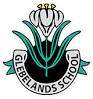 Website: glebelands.ea.dundeecity.sch.uk			                             Twitter: @glebelandspsNewsletter – September 2019A warm welcome to everyone for the new session!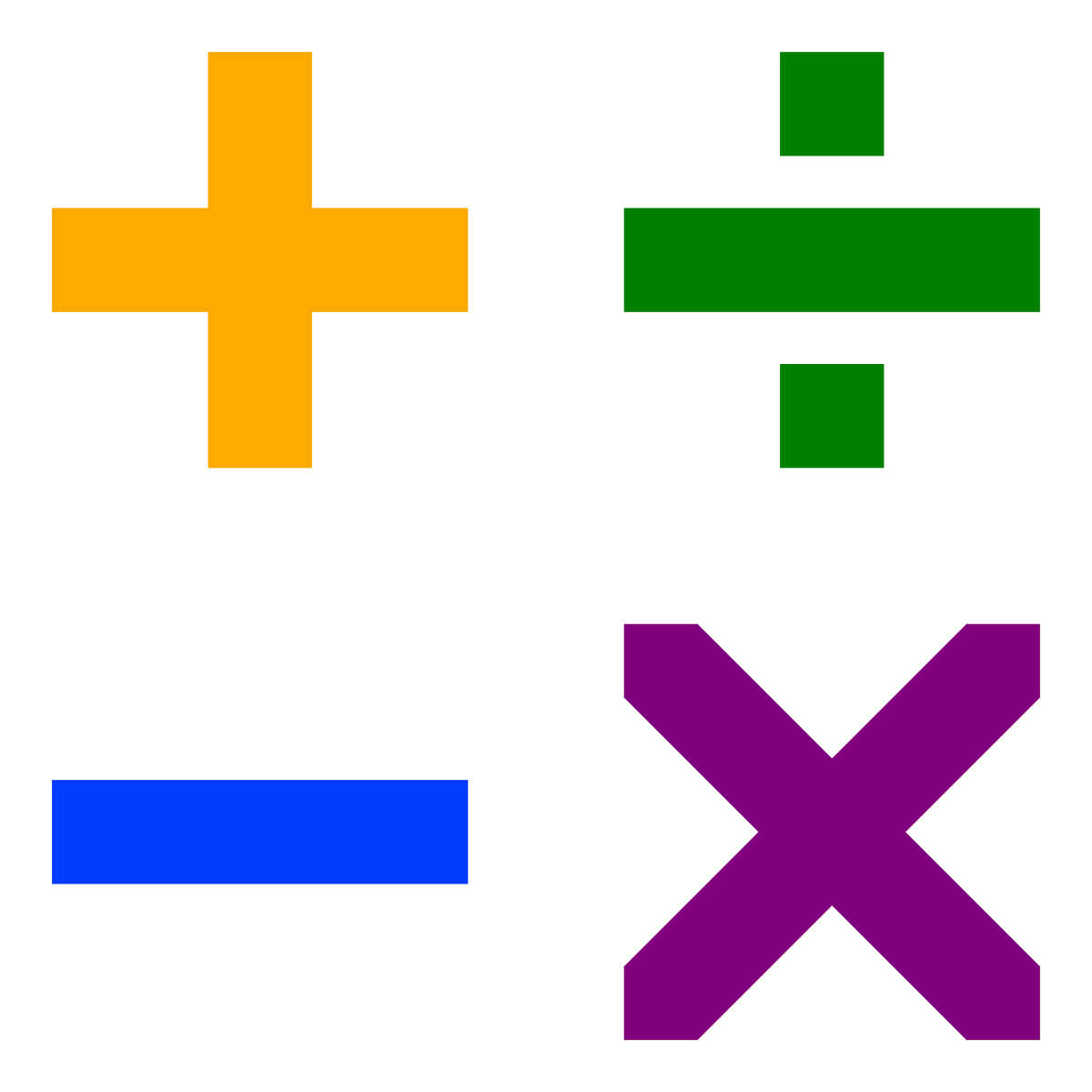 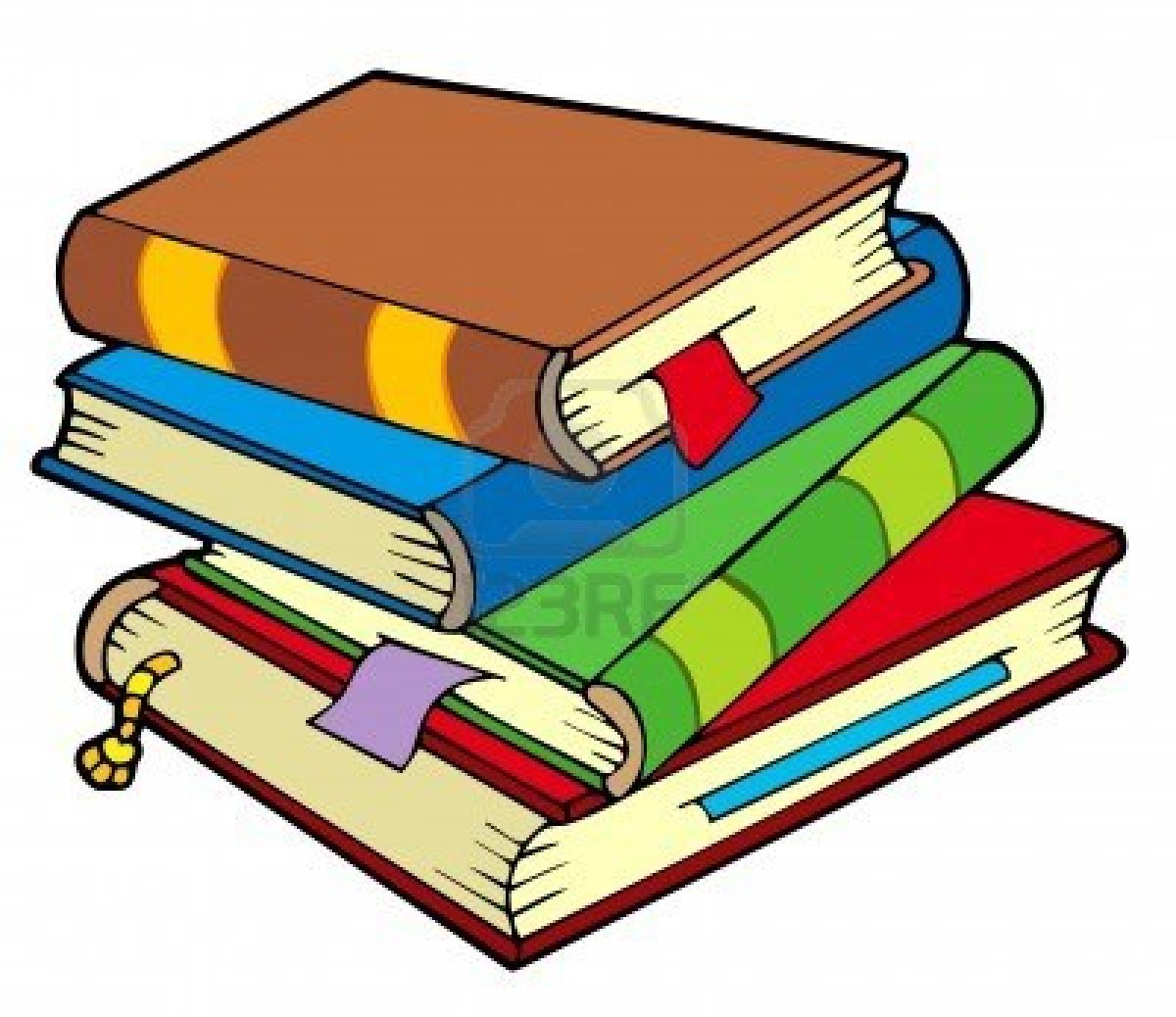 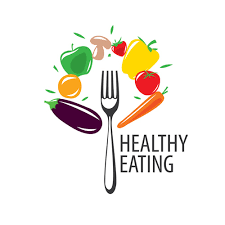 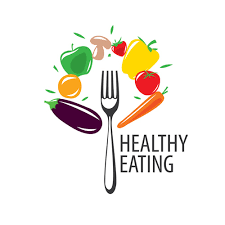 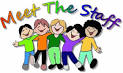 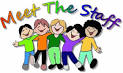 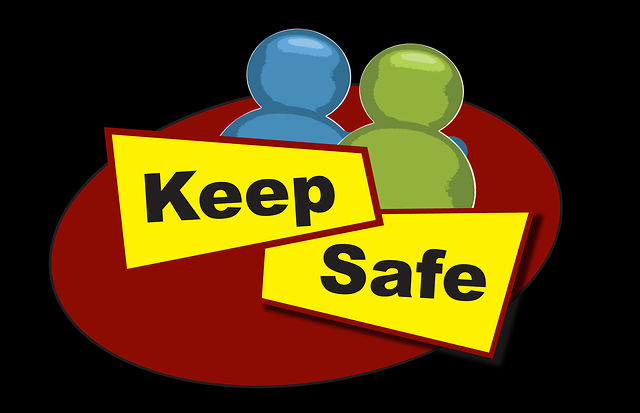 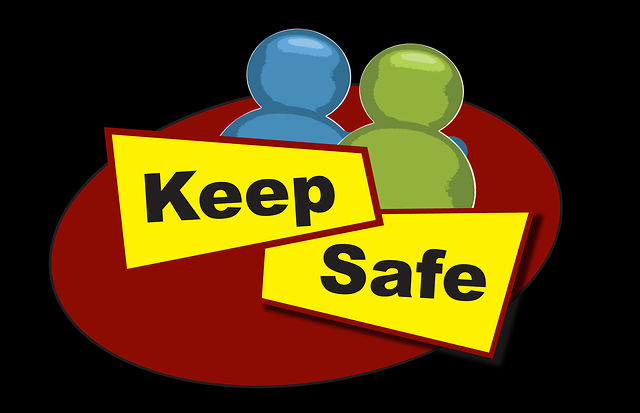 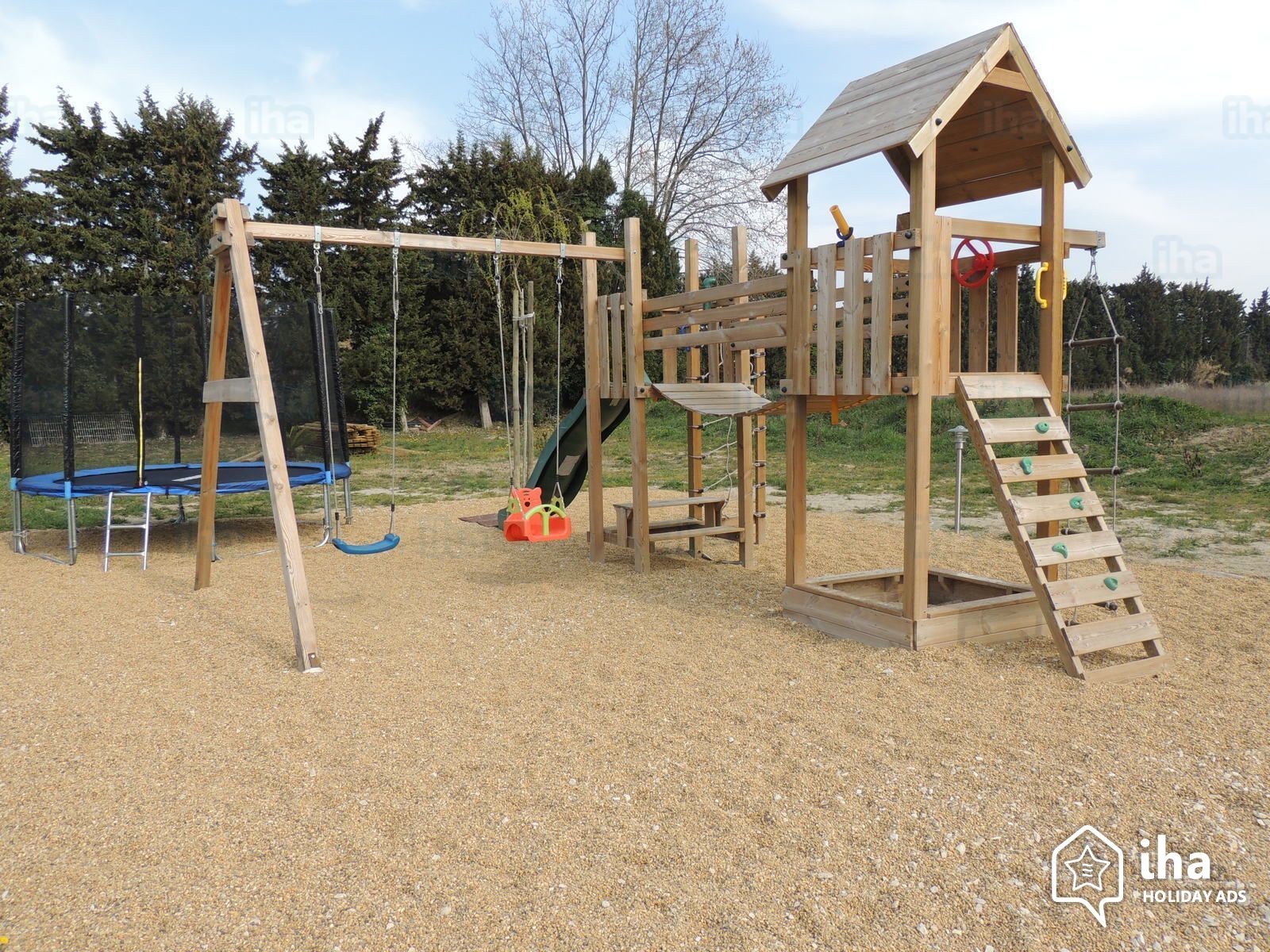 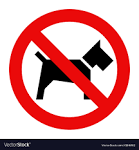 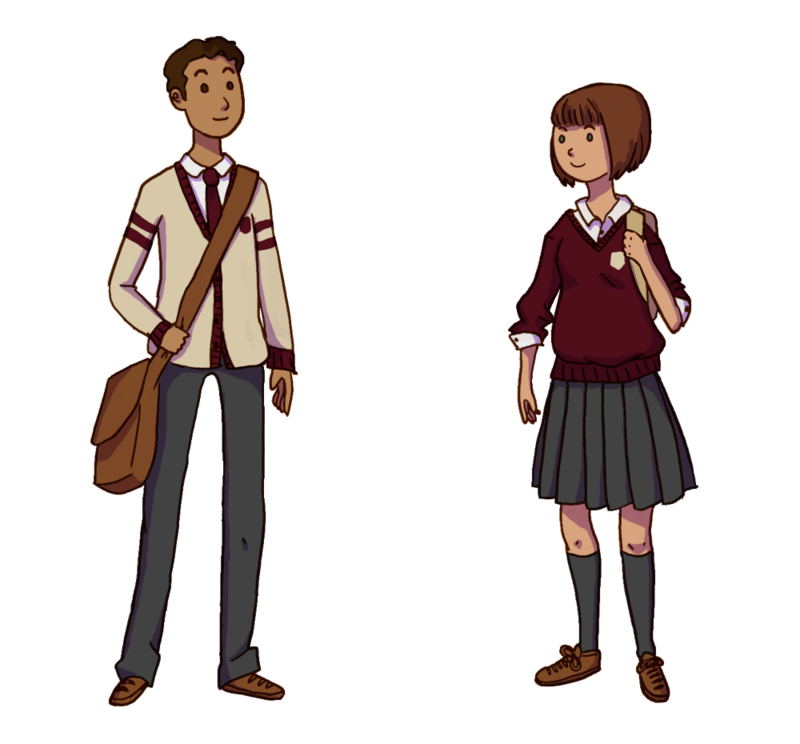 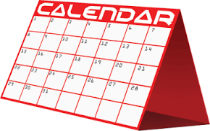 DateTimeEventTerm 1Tuesday 24th SeptemberThursday 26th SeptemberFriday 27th SeptemberMonday 30th SeptemberTuesday 1st OctoberTuesday 1st OctoberWednesday 2nd OctoberThursday 3rd OctoberThursday 3rd OctoberThursday 3rd OctoberFriday 4th OctoberTerm 2Tuesday 22nd OctoberThursday 24th OctoberThursday 24th OctoberThursday 14th NovemberFriday 15th NovemberMonday 18th NovemberTuesday 19th NovemberWednesday 20th NovemberWednesday 4th DecemberWednesday 18th December7.00pm1.45pm9.45am to 11.45amAll Week6.00pm to 7.30pm1.15pm1.30pm1.30pm1.50pm1.45pmAll DaytbcAll DayEvery ThursdayAll DayAll Day 6.00pm to 8.00pm3.45pm to 6.00pm6.00pm to 7.30pm3.45pm to 5.30pm1.45pmMorgan Academy Open Evening for P7 P1A, P1B, P1/2, P2 Open Afternoon Macmillan Coffee Morning – organised by P6A & P6BActivities and Challenges to develop maths skillsParent Council MeetingP3 Open Afternoon P2/3, P3/4, P7 Termly TreatTermly Treat – all other classesP7 Visit to Morgan Academy for Maths WeekP2/3 & P3/4 “Paddington” Open AfternoonIn-service Day – school closed to pupilsGirls’ Football Event at DISCFlu ImmunisationKodaly Music for P1A, P1B, P1/2, P2 and P2/3In-service Day – school closed to pupilsIn-service Day – school closed to pupilsParents’ EveningParents’ EveningParent Council MeetingFun in Athletics Cluster Event at DISCChristmas Service at Trinity ChurchHolidaysThursday 3rd OctoberFriday 4th OctoberThursday 14th NovemberFriday 15th NovemberFriday 20th DecemberSchool closes for October holiday at 3.15pm and re-opens on Monday 21st October at 9.00am.Additional In-service Day – school closed to pupilsIn-service Day – school closed to pupilsIn-service Day – school closed to pupilsSchool closes for December holiday at 12.00 noon and re-opens on Monday 6th January at 9.00am.School closes for October holiday at 3.15pm and re-opens on Monday 21st October at 9.00am.Additional In-service Day – school closed to pupilsIn-service Day – school closed to pupilsIn-service Day – school closed to pupilsSchool closes for December holiday at 12.00 noon and re-opens on Monday 6th January at 9.00am.